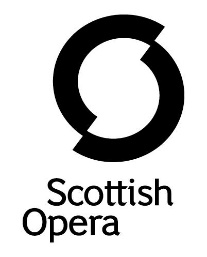 AUDITION REQUIREMENTSAll excerpts required can be found in the excerpts and repertoire bookletROUND 1: Digital Submission – Screened AV Recording (Please read Digital Submission guidelines)Please prepare the following excerpts: (refer to the booklet for exact bar numbers)1. Donizetti L’elisir d’amore, Act 2 ‘Una furtive lagrima’ (two excerpts)2. Mozart The Marriage of Figaro, Overture (two excerpts)3. Wagner Die Walküre, Act 3Digital Shortlisting Criteria for live audition in Glasgow will be based on the following: 1.	Musicianship: musical understanding of the excerpts performed, including style and phrasing2.	Technical accomplishment: encompassing intonation, range of articulation, rhythmic stability and     accuracyThe panel will not assess tone quality or dynamic range in the Round 1 Digital Submission.ROUND 2: In person auditionPlease prepare the following repertoire and excerpts: (refer to the booklet for exact bar numbers)Set PieceSaint-Saëns Bassoon Sonata, 1st and 2nd MovementsExcerpts1. Rossini The Barber of Seville (two excerpts)2. Shostakovich Symphony No.9, 4th Movement3. Stravinsky The Rake’s Progress, ‘No word from Tom’4. Verdi La traviata, Act 15. Wagner Parsifal, PreludeROUND 3: In person ensemble audition with members of the orchestra and Music Director1. Dvorak 	Wind Serenade                             - 2nd Movement, Minuetto – start of movement to end of Trio                             - 4th Movement, Fig. D to Fig. I2. 		Mozart Wind Serenade in C k.388                              - 4th Movement extract